Václavek Pavel	2341 01 Horažďovice
. Václavek Pavel IČO 45369445 DIČ CZ6711161259Odběratel 		Jméno Zš+Mš Plzeň BrněnskáAdresa			PSČ	Město Plzeňv				/ICOdičRozpis DPH:Sazba Základ	DaňRazítko a podpis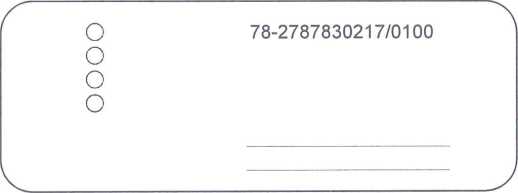 .VystavilVáclavekNv>Množ.PopisCena / ksSazbaDPHDPHCena vč. DPH2Šatní skříň3 900,00 Kč21%1 638 Kč9 438 Kč2Nástavec1 250,00 Kč21%525 Kč3 025 Kč4Skříň s nástavcem 80 x 240 x 425 750,00 Kč21%4 830 Kč27 830 Kč2Stůl kancelářský5 900,00 Kč21%2 478 Kč14 278 Kč1Stůl pc4 800,00 Kč21%1 008 Kč5 808 Kč1Parapet850,00 Kč21%179 Kč1 029 Kč1Stojan na mapy1 000,00 Kč21%210 Kč1 210 Kč1Montáž a doprava4 500,00 Kč21%945 Kč5 445 Kč21%56 250 Kč11 813 Kč0 Kč0 Kč68 063 Kč